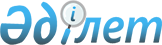 О проекте Указа Президента Республики Казахстан "О создании специального государственного архива Агентства финансовой полиции Республики Казахстан"Постановление Правительства Республики Казахстан от 8 декабря 2003 года N 1245      Правительство Республики Казахстан постановляет: 

      Внести на рассмотрение Президента Республики Казахстан проект Указа Президента Республики Казахстан "О создании специального государственного архива Агентства финансовой полиции Республики Казахстан".       Исполняющий обязанности 

      Премьер-Министра 

      Республики Казахстан 

Проект     

Указ Президента Республики Казахстан  

О создании специального государственного архива 

Агентства финансовой полиции Республики Казахстан       В целях реализации Закона  Республики Казахстан от 22 декабря 1998 года "О Национальном архивном фонде и архивах" постановляю: 

      1. Создать специальный государственный архив Агентства финансовой полиции Республики Казахстан. 

      2. Правительству Республики Казахстан принять иные меры, вытекающие из настоящего Указа. 

      3. Настоящий Указ вступает в силу со дня подписания.       Президент 

      Республики Казахстан 
					© 2012. РГП на ПХВ «Институт законодательства и правовой информации Республики Казахстан» Министерства юстиции Республики Казахстан
				